   Поурочный план открытого урока по математике            Учитель: Дроган А.М.Дата: 25.02.2022Урок № 92Предмет:  математика3-А классТема: « Задачи о покупках».Планируемые результаты: предметные:- научатся решать текстовые задачи на определение цены, количества товара и стоимости товара; метапредметные:- излагают свое мнение и аргументируют свою точку зрения;- составляют план действий с помощью учителя и его реализуют;- выбирают критерии оценки и оценивают полученный результат;учащиеся получат возможность:- работать в группе;- задавать вопросы с целью получения нужной информации;личностные:-ставят учебные задачи и самостоятельно формулируют выводы;-присвоение и применение данных урока в повседневной жизни, положительное отношение и интерес к изучению математики, восприятие математики как части общечеловеческой культуры.Оборудование: карточки для устного счета, конверты с заданиями, виртуальный магазин, ноутбук, слайд на экране телевизора.Ход урокаОрганизационный момент.Приветствие учащихся, проверка готовности к уроку.Кто сказал, что математика скучна,Что она сложна, суха, тосклива?В этом вы не правы, господа,Знайте: математика – красива! (Дети заранее разделены на три группы).Актуализация знаний.Устный счет. Игра «Найди свое число»По классу развешаны карточки с примерами, один ученик каждой группы достает с мешочка одно из чисел (63, 49, 56), это и будет ответ для решения примеров каждой группы.1гр:         9*7=63                    2гр:          74-25=49                    3гр:   89-33=56                77-14=63                                 7*7=49                                 27+29=56                45+18=63                                100-51=49                            8*7=56                100-37=63                               27+22=49                             100-44=56                24+39=63                               90-41=49                              18+38=56(На обратной стороне карточек написаны буквы).Самоопределение к деятельности.-В каких жизненных ситуациях вы встречаетесь с математикой?-Хлопните те, кто осуществляет покупки в магазинах с родителями.-Хлопните те, кто осуществляет покупки в магазине по списку самостоятельно.- Как магазин связан с математикой?  (Рассуждения детей).-Переверните карточки со своими примерами и из полученных букв сложите слово. -Что у вас получилось? (ЗАДАЧА).- Вы уже догадались какая тема будет сегодня у нас на уроке? Какие задачи мы будем решать на уроке? (Задачи связанные с покупками).Работа по  теме урока.Игра «Продуктовый магазин». (В классе создана имитация магазина, на полках разложены продукты, овощи и фрукты, с ценниками).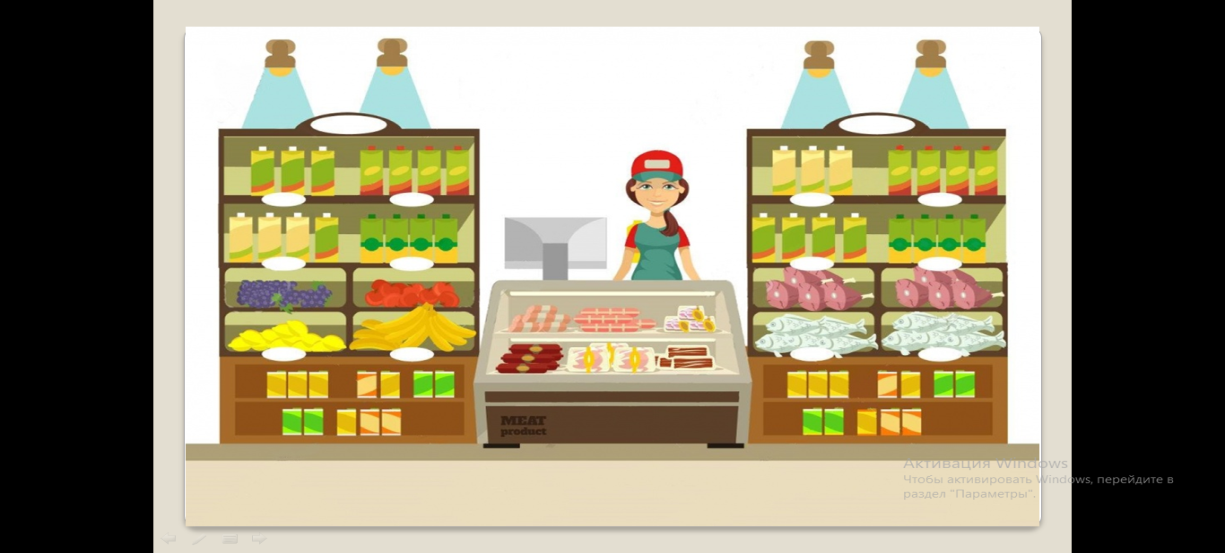 Вопрос участникам игры:- В каких случаях нам приходится использовать сложение при походе в магазин? (При нахождении стоимости покупки, состоящей из двух и более предметов).Приглашаю к «магазину» по одному ученику от группы.Каждый ученик должен взять по два предмета из магазина и использовать их для составления задачи своей группы. (На партах заранее приготовленные маркеры и листы бумаги).А). Задание для групп«Расскажи алгоритм».Выслушать несколько пар учащихся. (Например, печенье стоит 39 рублей, сок 30 рублей.- Сколько денег необходимо заплатить, чтобы купить эти продукты?)-Чем является цена первого предмета в задаче? (Частью)- Чем является цена второго предмета? (Частью)- Что нужно узнать в задаче? (Стоимость всей покупки)- Чем будет являться искомая величина? (Целым)- Как найти неизвестное целое? (Нужно сложить части).-Начертите схематический чертеж и решите задачу. И подготовьте ту сумму денег, которую вам надо будет заплатить за покупку.Б). Задание «Соотнеси схему с решением задачи».Вывесить на доску свои работы и сравнить их.Дети должны назвать, чем похожи и чем отличаются их задачи.Проведите сравнение каждого этапа задачи и сделайте выводы.(Рассуждение детей, учитель наводящими вопросами помогает.)- Условия задач разные, так как использовали различные предметы для составления задач.-Вопрос задачи: смысловое значение одинаково, так как все задачи составлены на нахождение стоимости всей покупки.-Решение:1. Схемы к составленным ими задачам одинаковы. Они отличаются лишь числовыми значениями.2. Для решения задач выбран одинаковый знак арифметических действий - все задачи на сложение.Ответ разный, так как использовались различные числовые значения.)Проверка. Самооценка.ФизкультминуткаПервичное закрепление материала.Каждая группа получает конверт с заданием. Необходимо осуществить покупку продуктов по списку и вычислить стоимость  всей покупки. Цена продуктов каждой группы различная.Задание.   Вы хотите приготовить салат «Оливье» и вам надо купить необходимые ингредиенты. Перед вами товары с прилавка магазина. Рядом указана их цена. Мама дала 500 рублей и попросила сходить в магазин. Заполни таблицу и подсчитай, хватит ли тебе денег, чтобы купить эти продукты: баночку горошка, десяток яиц, 2 кг картофеля, банку солёных огурцов, пол килограмма лука, 250 г майонеза.Источник информации: справкаБланк для выполнения задания:        Решение:Общая стоимость: __________________Взаимопроверка.Инструмент проверки:Таблица заполнена верно – 3 баллаВерно подсчитана общая стоимость покупки – 1 баллДан правильный ответ на главный вопрос – 1 баллМаксимальная сумма баллов – 5 баллов.  Взаимооценка.VI. Подведение итогов урока. Рефлексия (на экране слайд). 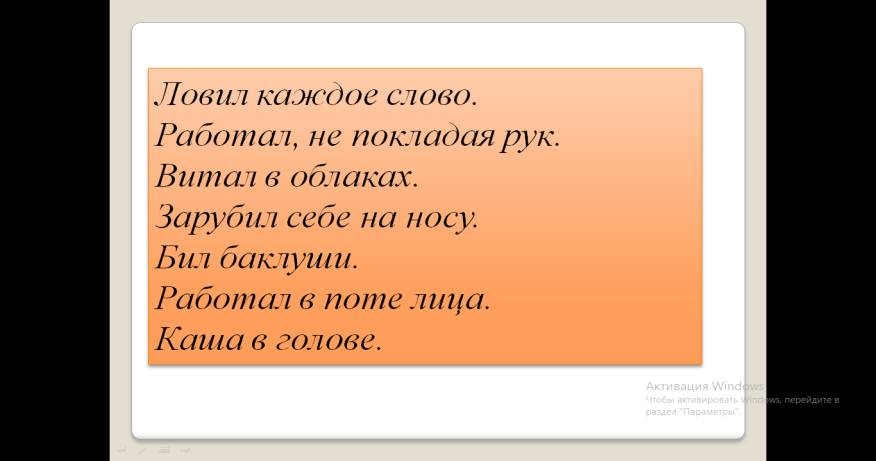 -Какие задачи мы решали сегодня на уроке? -Где пригодятся знания?Выберите на экране 2 фразеологизма, которыми вы бы оценили свою работу.Ловил каждое слово.Работал, не покладая рук.Витал в облаках.Зарубил себе на носу.Бил баклуши.Работал в поте лица.Каша в голове.Домашняя работа.Высчитать стоимость похода вашей семьи в кинотеатр, если цена взрослого билета 520  рублей, а цена детского билета 400 рублей.Наименование продуктаЦенаГорошек65 рубКартофель40 рубЛук24 рубМайонез (250 гр)35 рубЯйца (1 десяток)40 рубОгурцы (1 банка)68 рубНаименование продуктаЦенаКоличествоСтоимостьГорошекКартофельЛукМайонезЯйцаОгурцы